EXECUTIVE COMMITTEE OF
  THE MULTILATERAL FUND FOR THE
  IMPLEMENTATION OF THE MONTREAL PROTOCOL
Eighty-seventh MeetingMontreal, 28 June-2 July 2021CorrigendumPROJECT PROPOSAL: GHANAThis document is being issued to:Replace “Although a calculation of the impact on the climate was not included in the HPMP,” with “A calculation of the impact on the climate was provided in the HPMP;” in the last sentence of paragraph 39.UNITED
NATIONSUNITED
NATIONSEP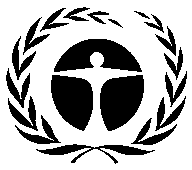 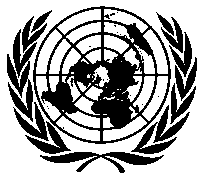 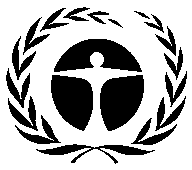 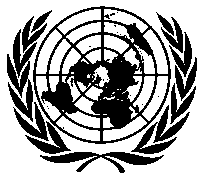 United NationsEnvironmentProgrammeDistr.GENERALUNEP/OzL.Pro/ExCom/87/28/Corr.122 June 2021ORIGINAL: ENGLISH